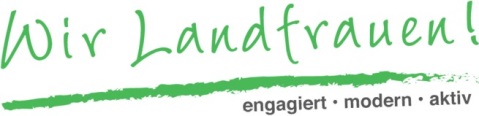 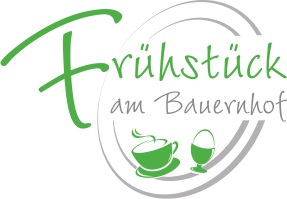 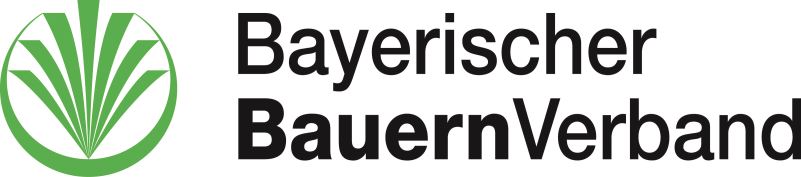 Frühstück am Bauernhof to go: 15./16. Mai 2021Meldebogen – bitte bis 15. März 2021 über die BBV-Geschäftsstelle an die Landfrauengruppe (Landfrauen@BayerischerBauernverband.de) weiterleiten!!! - Es sind zwei Unterschriften auf Seite 2 und 3 nötig - !!!Kreisverband:___________________________________________________________________Teilnehmender BetriebName:_________________________________________________________________________Anschrift (Straße, Hausnummer, PLZ, Ort):____________________________________________________________________________________________________________________________________________________________Telefon:	_____________/_______________      E-Mail: ________________________________________________________________________Internet-Homepage: ______________________________________________________________BBV-Mitglieds-Nummer:  __________________________________________________________Anbauschwerpunkte:_____________________________________________________________Viehhaltung:____________________________________________________________________Besondere Dienstleistungen:  Direktvermarktung   Hofcafé    Hofgastwirtschaft Sonstiges: _____________________________________________________________________Wie sollen die Verbraucher Sie kontaktieren?    Telefon 		 Fax 		 E-MailAbholtermin:  15. Mai 2021 	 16. Mai 2021Zeitrahmen zur Abholung der Frühstückspakete: von _______ Uhr bis _______ Uhr Anzahl der Frühstückspakete, die gerichtet werden können: ______________________ (Diese Angabe benötigen wir, um Ihnen die entsprechende Anzahl an Servietten zukommen zu lassen). Kosten pro Person: 	Erwachsene: ____________ Euro  /  Kinder bis 14 Jahre:__________ Euro(Diese Angabe wird nicht auf der BBV-Homepage veröffentlicht.)Hiermit melde ich mich für die Aktion „Frühstück am Bauernhof – to go“ 2021 an und bestätige, die geltenden Corona-Maßnahmen einzuhalten. _________________________________	__________________________________Ort, Datum					Unterschrift des BetriebesHinweis: Ab Ende März 2021 werden die teilnehmenden Betriebe mit Kontaktdaten auf der BBV-Homepage veröffentlicht. Die Vorbestellungen gehen dann direkt bei den Betrieben ein. Hinweise zur Datenverarbeitung1. Information über die Verarbeitung personenbezogener DatenIm Folgenden informieren wir Sie über die Verarbeitung personenbezogener Daten im Rahmen Ihrer Teilnahme an der Aktion „Frühstück am Bauernhof – to go“. Personenbezogene Daten sind alle Daten, die auf natürliche Personen beziehbar sind.2. Name und Kontaktdaten des für die Verarbeitung Verantwortlichen sowie des DatenschutzbeauftragtenDiese Datenschutzhinweise gelten für die Datenverarbeitung durch den Verantwortlichen gemäß Art. 4 Abs. 7 EU-Datenschutz-Grundverordnung (DS-GVO):Bayerischer Bauernverband Körperschaft des öffentlichen Rechtsvertreten durch den Präsidenten Max-Joseph-Str. 9, 80333 MünchenTel: (089) 55 87 3 - 0, Fax: (089) 55 87 3 – 505, E-Mail: Kontakt@BayerischerBauernVerband.deUnser Datenschutzbeauftragter ist unter der o.g. Anschrift, zu Hd. Datenschutzbeauftragter unterDatenschutzbeauftragter@BayerischerBauernVerband.de erreichbar.3. Verarbeitung personenbezogener Daten sowie Art und Zweck und deren VerwendungWenn Sie sich zu der Veranstaltung anmelden, erheben wir die im Meldebogen uns zur Verfügung gestellten Angaben.Die Erhebung dieser Daten erfolgtum über Ihre Anmeldung zur Teilnahme entscheiden zu könnenzur Verwaltung Ihrer Teilnahme an der Veranstaltung „Frühstück am Bauernhof – to go“für künftige Aktionen zum „Frühstück am Bauernhof“zur Veröffentlichung der Veranstaltung auf unseren Webseitenfür Presse- und Öffentlichkeitsarbeit.Personenbezogene Daten werden gelöscht, sobald sie für die genannten Zwecke nicht mehr erforderlich sind. Dabei kann es vorkommen, dass personenbezogene Daten für die Zeit aufbewahrt werden, in der Ansprüche gegen uns als Verantwortliche geltend gemacht werden können. Zudem werden die personenbezogenen Daten gespeichert, soweit und solange wir hierzu nach Art. 6 Abs. 1 lit. c DSGVO gesetzlich verpflichtet sind oder Sie in eine darüber hinausgehende Speicherung nach Art. 6 Abs. 1 lit. a DSGVO eingewilligt haben.4. Weitergabe der DatenSoweit dies nach Art. 6 Abs. 1 S.1 lit. b DSGVO für die Abwicklung Ihrer Teilnahme an der Veranstaltung erforderlich ist, werden personenbezogene Daten an Dritte weitergegeben. Hierzu gehört die Weitergabefür Presse- und Öffentlichkeitsarbeitan die BBV-Service Versicherungsmakler zur Versicherung der teilnehmenden Betriebefür Veröffentlichungen im Internetan potenzielle Interessenten der Aktion Die weitergegebenen personenbezogenen Daten dürfen von dem Dritten ausschließlich zu den genannten Zwecken verwendet werden. Eine Übermittlung der personenbezogenen Daten an Dritte zu anderen Zwecken findet nicht statt.5. BetroffenenrechteSie haben uns gegenüber hinsichtlich der Sie betreffenden personenbezogenen Daten das Rechtgem. Art. 78 Abs. 3 DSGVO Ihre einmal erteilte Einwilligung jederzeit uns gegenüber zu widerrufen. Dies hat zur Folge, dass wir die Datenverarbeitung, die auf dieser Einwilligung beruhte, für die Zukunft nicht mehr fortführen dürfen; bis zum Widerruf bleibt die Rechtmäßigkeit der Verarbeitung aufgrund der Einwilligung unberührt;gem. Art. 15 DSGVO Auskunft über Ihre von uns verarbeiteten personenbezogenen Daten zu verlangen;gem. Art. 16 DSGVO unverzüglich die Berichtigung unrichtiger oder Vervollständigung Ihrer bei uns gespeicherten personenbezogenen Daten zu verlangen;gem. Art. 17 DSGVO die Löschung Ihrer bei uns gespeicherten personenbezogenen Daten zu verlangen;gem. Art. 18 DSGVO die Einschränkung der Verarbeitung Ihrer personenbezogenen Daten zu verlangen;gem. Art. 20 DSGVO Ihre personenbezogenen Daten, die Sie uns bereit gestellt haben, in einem strukturierten, gängigen und maschinenlesbaren Format zu erhalten oder die Übermittlung an einen anderen Verantwortlichen zu verlangen undgem. Art. 77 DSGVO sich bei einer Aufsichtsbehörde zu beschweren.6. WiderspruchsrechtSofern Ihre personenbezogenen Daten auf Grundlage von berechtigten Interessen gem. Art. 6 Abs. 1 S.1 lit. f DSGVO verarbeitet werden, haben Sie das Recht, gem. Art. 21 DSGVO Widerspruch gegen die Verarbeitung Ihrer personenbezogenen Daten einzulegen, soweit dafür Gründe vorliegen, die sich aus Ihrer besonderen Situation ergeben.Möchten Sie von Ihrem Widerspruchsrecht Gebrauch machen, genügt eine E-Mail an uns.7. Erforderlichkeit der Bereitstellung der personenbezogenen DatenWir benötigen Ihre Daten für die in Ziffer 3 genannten Zwecke. Wenn Sie die erforderlichen Daten nicht angeben, können wir Ihre Anmeldung nicht bearbeiten und Sie auch nicht als Teilnehmer aufnehmen. 8. EinwilligungserklärungIch bin damit einverstanden, dass die von mir zur Verfügung gestellten Daten zu den angegebenen Zwecken, insbesondere zur Veröffentlichung auf den Webseiten des Bayerischen Bauernverbandes bzw. in den Printmedien verwendet werden dürfen. Diese Einwilligung ist freiwillig und kann jederzeit ohne Angabe von Gründen für die Zukunft widerrufen werden. Mir ist bewusst, dass ein Widerruf zu meinem Ausschluss an der Aktion „Frühstück am Bauernhof – to go“ führen kann. Die vorstehend genannten Daten werden im Fall des Widerrufs oder, soweit sie für die Aktion nicht mehr notwendig sind, gelöscht._________________________________	__________________________________Ort, Datum					Unterschrift des Betriebes